Vzor DHPC pro ČRCAVE!Informační dopis pro zdravotnické pracovníky<Datum><Název účinné látky, obchodní název léčivého přípravku a hlavní sdělení DHPC>(např. upozornění na změnu, nebo kontraindikace)<Oslovení>(např: Vážená paní doktorko/vážený pane doktore)<Jméno držitele rozhodnutí o registraci> ve spolupráci se Státním ústavem pro kontrolu léčiv <a Evropskou agenturou pro léčivé přípravky> by Vás rád informoval…….Shrnutí problematiky (ideálně body v odrážkách)stručné shrnutí bezpečnostního rizika a doporučení pro minimalizaci rizik, a pokud je vhodné, tak doporučení alternativní léčbyinformace o případném stahování léčivých přípravků z trhu včetně uvedení úrovně stahování (distribuce, zdravotnické zařízení, pacient)Další informace o bezpečnostní otázce a následná doporučenídalší důležité informace v dané bezpečnostní otázce (např. nežádoucí účinky, jejich závažnost, poukázání na možnou kauzalitu, farmakodynamika, časová návaznost, prokázaný tzv. pozitivní rechallenge či tzv. pozitivní dechallenge, rizikové faktory)uvedení důvodu pro distribuci právě v této době kvalifikovaný odhad frekvence výskytu nežádoucích reakcí nebo míra hlášení výskytu nežádoucích reakcí s ohledem na exponovanou populacipodezření na vznik nežádoucí reakce v souvislosti s off-label používánímdetailní postup pro omezení rizikapoukázání na eventuální dřívější DHPC zabývající se obdobným problémemdalší plánované kroky držitele rozhodnutí o registraci nebo SÚKLposouzení nového rizika vhledem k prospěchu léčivého přípravku, tj. vliv na poměr přínosů a rizikstručná informace o tom, zdali SmPC/PIL je nebo bude aktualizována, včetně souhrnu navržených změn. Není nutné uvádět ani přiložit přesný překlad SmPC/PIL, který v době distribuce DHPC nemusí být ještě k dispozici.Doplňující informaceodkazy na další zdroje relevantních informací, včetně uvedení webové stránky SÚKL terapeutická indikace léčivého přípravku, pokud již není uvedena výšeHlášení nežádoucích účinkůpřipomenutí důležitosti a významu hlášení nežádoucích účinků a kontaktní informace pro hlášení na SÚKL nejlépe ve formě: <Jakékoli podezření na závažný nebo neočekávaný nežádoucí účinek a jiné skutečnosti závažné pro zdraví léčených osob musí být hlášeno Státnímu ústavu pro kontrolu léčiv.Hlášení je možné zasílat pomocí tištěného nebo elektronického formuláře dostupného na webových stránkách SÚKL,  Podrobnosti o hlášení najdete na: http://www.sukl.cz/nahlasit-nezadouci-ucinek.Adresa pro zasílání je Státní ústav pro kontrolu léčiv, odbor farmakovigilance, Šrobárova 48, Praha 10, 100 41, email: farmakovigilance@sukl.cz.>Pokud se hlášení nežádoucího účinku týká biologického léčiva, je nutné přidat upozornění o potřebě hlášení identifikačního čísla šarže a obchodního názvu LP:<je třeba doplnit i přesný obchodní název a číslo šarže.>V případě, že budou distribuovány DHPC o léčivém přípravku, který podléhá dalšímu sledování, bude tato skutečnost výrazně uvedena větou: < Tento léčivý přípravek podléhá dalšímu sledování. To umožní rychlé získání nových informací o bezpečnosti. Žádáme zdravotnické pracovníky, aby hlásili jakákoli podezření na nežádoucí účinky.>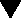 Strana černého trojúhelníku v tištěné podobě musí měřit 0,5 cm.Kontaktní údaje na držitele rozhodnutí o registraci(adresa v rámci České republiky, telefonní číslo, kontaktní email)Doplňující údajerelevantní část SmPC s označením plánovaných změn, odkazy na relevantní literární publikace atp.Vzor návrhu komunikačního plánu pro ČR*  nehodící se škrtněteObchodní název/názvy LP, název účinné látkyDržitel(é) rozhodnutí o registraciHlavní sdělení DHPCPříjemci<seznam adresátů – odbornost (event. pracoviště/počet adresátů)>Názvy odborných společnostíHarmonogram Harmonogram <DHPC a komunikační plán rozhodnutí SÚKL/ PRAC>*<dd.mm.rok><DHPC a komunikační plán rozhodnutí CHMP/CMDh> *<dd.mm.rok>Datum předložení návrhu DHPC v češtině včetně komunikačního plánu a návrhu distribuce na SÚKL<dd.mm.rok>Datum schválení ze strany SÚKL<dd.mm.rok>Datum plánované distribuce<dd.mm.rok>Způsob distribuceParametry hodnocení efektivity distribuce a nápravná opatřeníElektronická distribuce*nedoručeno (počty, procenta)neotevřeno (počty, procenta) přečteno (počty, procenta)opatření: např: pokud bude email nedoručen, nutno posílat poštou, otevřeno: (počty, procenta)Zveřejnění na stránkách odborných společností: (názvy společností) *Distribuce poštou*Např: Počet nedoručených poštovních zásilek – dle dohody se SÚKLJiná forma distribuce*